Наименование материала: Обзор судебной практики по вопросам возврата парфюмерно-косметической продукции.       В Октябрьский районный суд              г. Саратова обратился потребитель с иском к продавцу, у которого был приобретен комплект косметических средств для ухода за лицом. Для оплаты вышеуказанного договора на имя потребителя был оформлен кредит.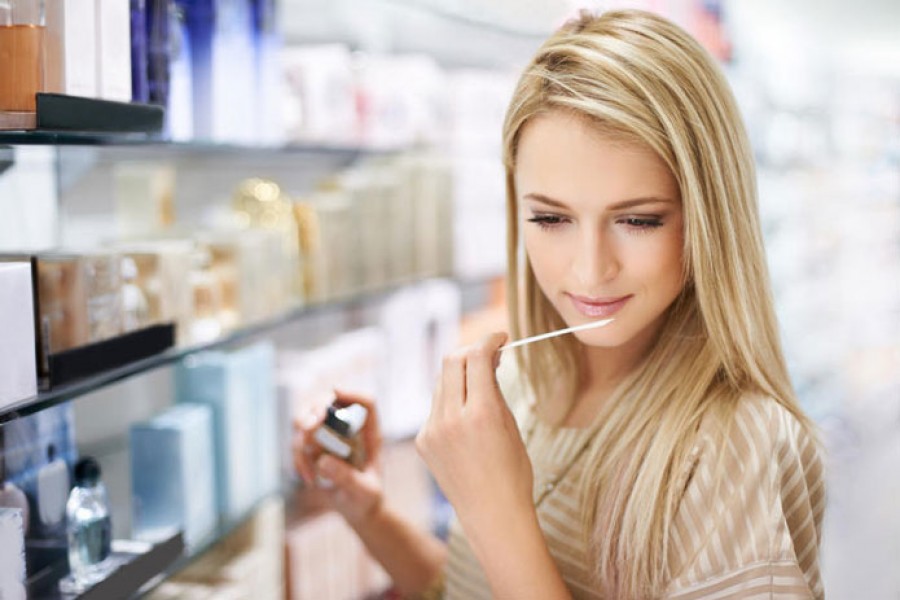          Потребитель настаивал, что в нарушение положений Закона РФ «О защите прав потребителей» и ТР ТС№ 009/2011 «О безопасности парфюмерно-косметической продукции», комплект косметики для ухода за лицом не отвечает обязательным требованиям, предъявленным к данному виду товара, что говорит о недостатке товара.                На маркировке косметических средств, отсутствовала информация для потребителя на русском языке, предусмотренная п. 9.2 ТР ТС № 009/2011. В составе всех косметических средств присутствуют вещества, способные вызывать негативное воздействие на кожу. Указанные недостатки делают невозможным использование товара по прямому назначению, а с учетом значительной цены некачественного товара и появившихся кредитных обязательств, причиняют покупателю глубокие нравственные страдания и переживания.              Требования по возврату денежных средств были направлены уполномоченной организации (Импортеру).  Досудебная претензия была получена ответчиком, однако ответчик не исполнил законные требования потребителя.               Представитель ответчика возражал против исковых требований, и посчитал иск необоснованным и не подлежащим удовлетворению.              Изучив все доводы сторон, суд пришёл к выводу, что доказательств о том, что потребителю был передан товар ненадлежащего качества, не предоставлено.             Решением суда в удовлетворении исковых требований было отказано.При  полном или частичном использовании материалов с сайта ссылка на ФБУЗ  «Центр гигиены и эпидемиологии в Оренбургской области» обязательна.